TRUSTEES' ANNUAL REPORTFOR THE YEAR ENDED31ST DECEMBER 2021 REPORT AND ACCOUNTSFOR THEPAROCHIAL CHURCH COUNCILOFST OSWALD’S, FULFORD, YORKCharity Commission Registered No. 1135631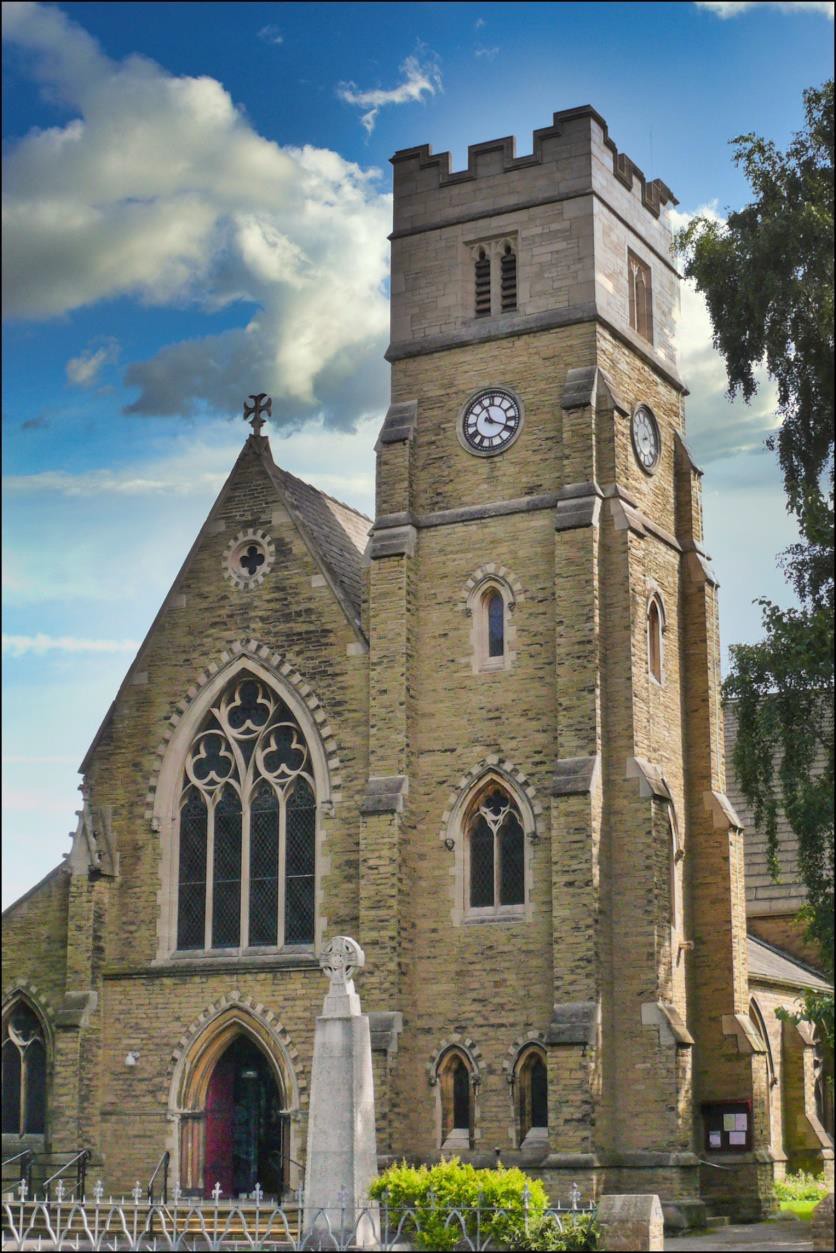 ContentsAims and PurposesSt Oswald’s Parochial Church Council (PCC) has the responsibility of cooperating with the incumbent in promoting in the ecclesiastical parish, the whole mission of the Church; pastoral, evangelistic, social and ecumenical. The PCC is also specifically responsible for the maintenance of the Church and Church Hall of St Oswald’s, Fulford, York.Objectives and ActivitiesThe life of St Oswald’s continues to run against the backcloth of the strap line -‘Know God, Make Him Known’. The PCC is committed to enabling as many people as possible to worship at our church and to become part of our parish community here at St Oswald’s.Achievements and PerformanceWhen planning our activities each year, we have considered the Charity Commission's guidance on public benefit and the supplementary guidance on charities for the advancement of religion. And so, we aim to enable ordinary people to live out their faith as part of our parish community through:worship and prayer; learning about the gospel; and developing knowledge and trust in Jesusprovision of pastoral care for people living in the parishmissionary and outreach work.Our vicar, Rev. Terence McDonough was on sick leave until March 2021 when he retired. The Rev. Canon Sue Sherriff was appointed as curate to Rev. Terence McDonough in August 2020 and on 1st July 2021 was licensed as priest in charge (interim minister).As in 2020, we have spent much of the year responding to the Covid 19 pandemic. In November 2020, in response to the second national lockdown, the PCC closed its church and hall buildings in accordance with governmental and Church of England lockdown guidance. Church services were again held on zoom. The church building re-opened for services on Sunday 28th March. The PCC supported Rev. Canon Sue Sheriff to amend the risk assessment and, in accordance with Church of England Covid guidance, ensured social distancing and infection control measures were in place.During the year the PCC approved the purchase of a camera and other equipment to enable services to be live streamed to those who did not or could not attend services in person.Internet connections in the church and church hall went live in April and in May our first service was live streamed. Sunday morning services and other key services in the church calendar are now live streamed on the church’s YouTube channel. This is appreciated by both the congregation who can’t attend services in person and the wider community. Our Christingle service attracted 53 views.Worship and PrayerIn response to the pandemic, services were held on zoom at the start of the year. From Palm Sunday, Sunday morning services re-commenced in the church building. Rev. Canon Sue Sherriff was supported by Jackie Tuvey-Smith, Joanne Poole and Malcolm Poole our Recognised Parish Assistants. Services were also live streamed from May.We adapted well to the various pandemic restrictions during the year. From March to September a booking system enabled numbers to be managed within safe limits. On 23rd March we opened the church for the national day of reflection - handing out daffodils as people left. We had an outdoor service on the afternoon of Pentecost in May so that we could enjoy the singing of hymns, when a number of testimonies were given.We welcomed Key Stage ll children back into church for their harvest celebration where the children conducted an amazing service, sang songs, performed a play and Rev. Canon Sue Sheriff gave a very interactive talk! The Primary school also contributed food and toiletries to our harvest collection. The food collected was gratefully received by the former rough sleepers housed in Ordnance Lane.The Service of Remembrance was attended by a significant number of representatives from the Military and British Legion. For the Christingle services Christingle kits were distributed from church to the community and to the school. Two services were held with limited numbers and the 4pm service was live streamed and received 53 views. After a request from the community for carol singing, a group of 8 had great fun carol singing and visiting those who could not get out as much.Lent in a bag resources were distributed to the congregation with a theme for each week in Lent. Connect groups also followed the theme in their virtual meetings.In September the church followed the Holy Habits series Making More Disciples with Connect groups using more in depth material to support their study.The church WhatsApp group continues to be used for prayer and the prayer chain was used to respond to individual prayer requests.We realised that the church gardens were a place where people could visit even when the church was closed. The prayer tree became a focus for prayers and for people to read, rest and meditate in a safe socially distanced way.We have maintained a strong presence on line reaching out to the wider community via our webpage, weekly contributions to the church Facebook page and the Fulford community page. Our YouTube channel has live streamed services weekly since May 2021 - our highest numbers of views being 84 on Sunday 29 August, and the first of our two Christingle services receiving 53 views - each viewing representing a household.Pastoral CareResidential Care homes Rev. Canon Sue Sheriff was able to resume a small number of home visits to congregation members during 2021 as well as in person visits to nursing homes in the parish. Communion was taken on a number of occasions to nursing home residents including Bishop David Galliford who sadly died later in the year, his funeral conducted at St Oswald's jointly by Rev. Canon Sue Sheriff and Bishop Glyn Webster. A service of readings and carols was held at Ouse View, a nursing home in our parish. We also enjoyed welcoming members from various homes across the parish to our church services.Bereavement support The day after the death of Prince Phillip the church was opened for anybody who wished to come and pay their respects and say a prayer. In November we invited all the families we had contact with, who had been bereaved over the last two years to church for a service of Remembering and Thanksgiving. This was very well attended.Schools work Andrew Wilson and Rev. Canon Sue Sheriff served as school governors at Fulford St Oswald’s CE primary school. Rev. Canon Sue Sheriff has conducted several in person collective worships with the whole school. St Oswald's Church contributed towards and featured in a professionally printed hard back book of the school's history and we were present with one of the limited copies. The Archbishop of York and his wife attended a celebration dedicating a bench built round the school’s foundation stone and featuring ceramic tiles produced by the children.The church offered the parish a shopping and prescription service which continued during 2021 until it was no longer needed.Deanery SynodOur Deanery representatives have engaged with the Synodical system that links the local parish to the Deanery and the Diocese.Project 150+ reportThe repair and renovation of the Rose Window, largely funded through a Heritage Lottery Fund grant, was delayed by the pandemic but completed in January 2021. Due to the pandemic, the Heritage Lottery Fund agreed to an extension of the completion deadline for the community education project, which was a condition of the grant award. This will now be completed in the first half of 2022. In November 2020 work began to remove the side pews, install new flooring and perimeter heating. This work was fully completed early in 2021.The congregation responded very generously to an appeal to fund the repair and restoration of the roof in 2021. This combined with grants received from the National Churches Trust and the Garfield Weston Foundation, in addition to the remainder of the 150+ restricted and designated accounts, meant that the PCC could approve work to commence on the roof in July 2021. We are very grateful to Michael Courcier who oversaw the building works andchaired the project 150+ work until he stepped down in March 2021. Michael Courcier continues to oversee the roof repair and restoration. Suzanne Esson has taken over as the chair of the project 150+ group and we are very grateful to her for that.In November 2021 the main heating in church was declared unsafe and had to be shut down. Options are being considered for its replacement. A maintenance plan for the church and the church hall is also being considered and adopted by the PCC.Other future phases of the building project will include the installation of kitchen and toilet facilities in the church and a re-design and maintenance of the church hall to improve the space and make it more functional and up to date.Mission and EvangelismThis year we supported three charities through our annual giving programme; Mission to Seafarers, SASH (preventing youth homelessness) and the Barnabas Fund. We held a service dedicated to seafarers followed by a cake stall the proceeds of which went to Mission to Searfarers. Rev. Gill Smith-Riley outlined the work of the Barnabas Fund to the congregation. Several members of the congregation receive the Barnabas prayer diary monthly.We were also very fortunate to be joined by a small group of Iranian asylum seekers who were staying in a hotel in York as part of the Government’s resettlement scheme. At first they joined our services online. When services resumed, they walked many miles to join us in person. We feel enriched by this experience. It opened our eyes to the situations for other Christians throughout the world as well as the plight of refugees and asylum seekersWe encouraged the congregation to support the DEC appeals during 2021.Financial ReviewThe total receipts for the parish’s unrestricted funds for 2021 were £118,208, £47,380 more than 2020. In a year that was impacted for many months by Covid-19 and the restrictions necessary to limit the impact in our communities this parish has fared reasonably very well. The majority of the income was from some legacies (£45,937), with planned giving at£38,902, down again just over £1,600 from the previous full year. There no fairs and café income during 2021. Hall rent was only £1,472 as it was closed to users for most of the year; however, there was an increase in occasional offices as restrictions were slowly lifted. We have manage to keep up with the Gift Aid and Gift Aid Small Donations Scheme (GASDS) claims during the year, the last claim for quarter 4 being made in Jan 2022 (to appear in 2022 accounts). The accounts show just over £9,000 being received from HMRC for Quarter 4 2020 to quarter 3 2021.Outgoings have dropped by £5,345 compared to 2020 being a total of £71,388. The largest part of the outgoings, £45,000 was made as the Freewill giving towards the cost of the stipendiary, clergy housing, clergy training, and costs of the support services provided by the Diocese. The church gas bill was our next largest payment at approx. £6,150. Luckily thePCC contracted with our supplier until June 2026 which hopefully will cushion any increases in the cost of units and standing charges in this volatile environment.2021 saw all the hard work the PCC and others have put in for redevelopment of the church for mission move forward. The project work on the building continued with the reordering of the church and the perimeter heating insulation being completed and the roof repair and improvement being started. The latter being made possible by the wonderful response to the Easter Appeal, this raised over £48,500 and ensured the PCC had sufficient funds to start work. Unfortunately the work has not been completed in 2021, but the grants we had applied for have been met by the Historic Churches Trust and the Garfield Weston Trust. In total during 2021 over £151,000 has been spent on the 150+ project phases. As with all projects it takes some time for all the bills and VAT grants to come through but at the end of the year the Roof fund had a balance of £6,190 and the Restricted fund for the 150+ project was exhausted, with the Designated fund for the same (earmarked by the PCC for this reason) holding £92,254. There will be small amounts of income in the restricted accounts for the first few months of 2022, but these will be used against the remaining bills.In the year we received two generous legacies for the general funds. A small amount from the legacy received from Joan Wells has been used to replace some altar linen.The Standing Committee, and the PCC, are aware that without people’s committed and planned giving to this church, especially in yet another difficult year, its ministry and mission of reaching out to the community with God’s love would not be possible. And for this we thank each person who works, prays for, and financially supports, God’s work here.Notes to the Financial Report for the year ended 31 December 2021 Accounting PoliciesThe financial statements have been prepared in accordance with the Church Accounting Regulations 2006 together with applicable accounting standards and the SORP (2005).The financial statements include all transactions, assets and liabilities for which the PCC is responsible in law. They do not include the accounts of church groupsthat owe their main affiliation to another body nor those that are informal gatherings of Church members.FundsEndowment funds are funds, the capital of which must be maintained; only income arising from investment of the endowment may be used either as restricted or unrestricted funds depending upon the purpose for which the endowment was established.Restricted funds represent:income from trusts or endowments which may be expended only on those restricted objects provided in the terms of the trust or bequest, anddonations or grants received for a specific object or invited by the PCC for a specific object. The funds may only be expended on the specific object for which they weregiven. Any balance remaining unspent at the end of each year must be carried forward as a balance on that fund.Unrestricted funds are general funds which can be used for PCC ordinary purposes. Incoming resources: Planned giving, collections and donations are recognised when received.Independent ExaminerMr James Siddle - (Senior Financial Accountant, Food Standards Agency) 86 York Road, Haxby, York, YO32 3ED.Banks: The Co-operative Bank, PO Box 250, Skelmersdale, WN8 6WT CAF Bank Ltd, 25 King’s Hill Avenue, West Malling, Kent, ME19 4JQ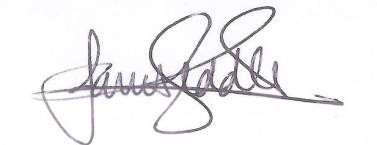 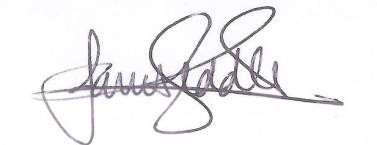 ReceiptsSt Oswald's Church, Fulford - 1135631 Statement of Financial Activities01 January 2021 to 31 December 2021There may be minor discrepancies in the totals if the pence are not being shownSt Oswald's Church, Fulford - 1135631 Receipts and payments01 January 2021 to 31 December 2021St Oswald's Church, Fulford - 1135631 Receipts and payments01 January 2021 to 31 December 2021St Oswald's Church, Fulford - 1135631 Receipts and payments01 January 2021 to 31 December 2021St Oswald's Church, Fulford - 1135631 Receipts and payments01 January 2021 to 31 December 2021St Oswald's Church, Fulford - 1135631 Receipts and payments01 January 2021 to 31 December 2021St Oswald's Church, Fulford - 1135631 Receipts and payments01 January 2021 to 31 December 2021VolunteersOnce again, our thanks must be conveyed to all the volunteers who work sotirelessly to make our church what it is. Our church’s achievements are only possible thanks to the efforts and talents of a fantastic team of people.In particular we want to recognise the hard work and commitment of:Bryan Milner – ChurchwardenOur 3 Recognised Parish Assistants - Jackie Tuvey-Smith, Malcolm Poole and Jo PooleSTATISTICS for Mission, per Parish Returns online input:The average weekly attendance, counted during October 2021 was 51 (being 47 adults and 4 under sixteens) *2020 was 36; 33 adults and 3 under sixteens+.The usual weekly attendance, averaged over the year was 46 (43 adults, 3 under sixteens)*2020 being 46; 42 adults and 4 under sixteens+.We have celebrated 15 baptisms, 7 weddings and held 15 funerals in our church this year*2020, 2 baptisms, 0 weddings and 5 funerals+.At present there are 96 members on the 2021 Revised Church Electoral Roll. *2020, Revised Electoral Roll, 93+.PCC MEMBERSHIP from 1 January 2021Ex Officio members:Incumbent:	The Reverend Terence McDonough – Instituted 2011, Retired 31 March 2021Assistant Curate:	The Reverend Canon Suzanne Sheriff, from August 2020~ Installed as Vicar from 1 July 2021Churchwarden(s): (appointed annually)	Mr Bryan Milner (from March 2015) Deanery Synod Representatives: (3 year terms 2020-2023)Mrs Patricia Giltrap (elected November 2020) Mr Andrew Wilson (elected November 2020)Elected members: (3 year terms, Places for 9, one-third* retiring annually by rotation) Mrs Sue Baughan (from November 2020 - 2023 APCM) PCC Lay ChairMr Michael Courcier (from March 2018- 2021, Retired May 2021) Mrs Pippa Ensor (from May 2021 – 2024 APCM)Mrs Suzanne Esson (from November 2020 - 2023 APCM)Mrs Heidi Folland, Minutes Secretary (from May 2021 – 2024 APCM) Mrs Kathryn Wells (from November 2020 - 2023 APCM)Mrs Louise Wheatley (from March 2019-2022*) PCC SecretaryCo-opted members: (appointed annually)Ms Terina Hurley, Treasurer (co-opted October 2019, re-appointed May 2021 APCM) Mr Peter Cherry, Deputy Treasurer (co-opted May 2021 APCM)The PCC met on 9 occasions during 2021:*One third of the elected PCC members should retire annually, having served their full three year term. There are currently 6 Elected Members:One elected 2019 and retiring 2022 (LW)Three elected 2020 and retiring 2023 (SB, SE and KW) Two elected 2021 and retiring 2024 (PE and HF)Under the Church Representation Rules - with less than 100 names on our Revised 2021 Electoral Roll - we are entitled to 9 places for Elected members on the PCC and 2 Deanery Synod Representatives. The size of the Electoral Roll also determines the maximum number of Co-opted members, which is 2.Structure, Governance and ManagementThe Parochial Church Council is a corporate body established by the Church of England. The PCC operates under the Parochial Church Council Powers Measure. The PCC is a Registered Charity and is regulated by the Charities Commission. St Oswald's PCC has complied with the duty under section 5 of the ‘Safeguarding and Clergy Discipline Measure 2016’ (duty to have regard to the House of Bishop’s guidance on safeguarding children and vulnerable adults).The method of appointment of PCC members is set out in the Church Representation Rules. At St Oswald’s the membership of the PCC consists of the incumbent (our vicar), churchwardens and members elected by those members of the congregation who are on the electoral roll of the church. All those who attend our services / members of the congregation are encouraged to register on the Electoral Roll and stand for election to the PCC. PCC members are responsible for making decisions on all matters of general concern and importance to the parish including deciding on how the funds of the PCC are to be spent. New members receive initial training into the workings of the PCC. The full PCC met 9 times during the year. Given its wide responsibilities the PCC has committees each dealing with a particular aspect of parish life and are responsible to the PCC and report back to it regularly with minutes of their decisions being received by the full PCC and discussed as necessary.These are:The PCC Standing Committee consisting of the vicar, lay-chair, the churchwardens, PCC Treasurer and the PCC secretaryThe Finance Group consisting of the Vicar, Treasurer, Gift Aid secretary, Churchwardens, and Lay Chair of the PCC.The Buildings Group and Hall Management Group each having permission to co-opt members for particular meetings if specialised needs ariseProject 150+ Group and the fundraising groupPublicity GroupNo members of the PCC have made pecuniary gains as a result of their appointment to office.There had been no Riddor reportable incidents during the year.Administrative InformationSituated on the southern outskirts of the city of York, Fulford Parish Church (dedicated to St Oswald) is part of the Church of England Deanery and Archdeaconry of York and one of the family of 470 parishes in the Diocese of York.The correspondence address is: St Oswald’s church, Main Street, Fulford YO10 4HJ The website is http://www.stoswalds.churchEmail address is: vicar@stoswalds.churchFulford Parochial Church Council (the PCC) is registered with the Charity Commission number 1135631. The registration name is ‘The Parochial Church Council of the Ecclesiastical Parish of Fulford, York’ with the working name of ‘Fulford: St Oswald (York) PCC’. All publications include this information, as well as the correspondence address.Approved by the PCC on ………………………………………………………….. And signed on its behalf by ……………………………………………………….. Position ………………………………………………………………………………. Independent examiner's report on the accounts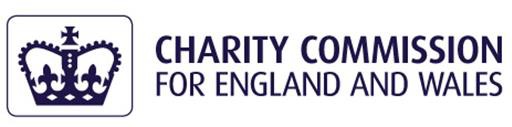  Independent examiner's report on the accounts Independent examiner's report on the accounts Independent examiner's report on the accountsSection A	Independent Examiner’s ReportSection A	Independent Examiner’s ReportSection A	Independent Examiner’s ReportSection A	Independent Examiner’s ReportReport to the trustees/ members ofCharity NameSt Oswald‟s Church, Fulford, YorkOn accounts for the yearended31 December 2021Charity no(if any)1135631Set out on pagesIn the attached accounts(remember to include the page numbers of additional sheets)In the attached accounts(remember to include the page numbers of additional sheets)In the attached accounts(remember to include the page numbers of additional sheets)Responsibilities and basis of reportI report to the trustees on my examination of the accounts of the above charity (“the Trust”) for the year ended 31/12/2021.As the charity's trustees, you are responsible for the preparation of the accounts in accordance with the requirements of the Charities Act 2011 (“the Act”).I report in respect of my examination of the Trust‟s accounts carried out under section 145 of the 2011 Act and in carrying out my examination, I have followed all the applicable Directions given by the Charity Commission under section 145(5)(b) of the Act.I report to the trustees on my examination of the accounts of the above charity (“the Trust”) for the year ended 31/12/2021.As the charity's trustees, you are responsible for the preparation of the accounts in accordance with the requirements of the Charities Act 2011 (“the Act”).I report in respect of my examination of the Trust‟s accounts carried out under section 145 of the 2011 Act and in carrying out my examination, I have followed all the applicable Directions given by the Charity Commission under section 145(5)(b) of the Act.I report to the trustees on my examination of the accounts of the above charity (“the Trust”) for the year ended 31/12/2021.As the charity's trustees, you are responsible for the preparation of the accounts in accordance with the requirements of the Charities Act 2011 (“the Act”).I report in respect of my examination of the Trust‟s accounts carried out under section 145 of the 2011 Act and in carrying out my examination, I have followed all the applicable Directions given by the Charity Commission under section 145(5)(b) of the Act.Independent examiner's statementI have completed my examination. I confirm that no material matters have come to my attention in connection with the examination which gives me cause to believe that in, any material respect:the accounting records were not kept in accordance with section 130 of the Charities Act; orthe accounts did not accord with the accounting records; orthe accounts did not comply with the applicable requirements concerning the form and content of accounts set out in the Charities (Accounts and Reports) Regulations 2008 other than any requirement that the accounts give a „true and fair‟ view which is not a matter considered as part of an independent examination.I have no concerns and have come across no other matters in connection with the examination to which attention should be drawn in this report in order to enable a proper understanding of the accounts to be reached.I have completed my examination. I confirm that no material matters have come to my attention in connection with the examination which gives me cause to believe that in, any material respect:the accounting records were not kept in accordance with section 130 of the Charities Act; orthe accounts did not accord with the accounting records; orthe accounts did not comply with the applicable requirements concerning the form and content of accounts set out in the Charities (Accounts and Reports) Regulations 2008 other than any requirement that the accounts give a „true and fair‟ view which is not a matter considered as part of an independent examination.I have no concerns and have come across no other matters in connection with the examination to which attention should be drawn in this report in order to enable a proper understanding of the accounts to be reached.I have completed my examination. I confirm that no material matters have come to my attention in connection with the examination which gives me cause to believe that in, any material respect:the accounting records were not kept in accordance with section 130 of the Charities Act; orthe accounts did not accord with the accounting records; orthe accounts did not comply with the applicable requirements concerning the form and content of accounts set out in the Charities (Accounts and Reports) Regulations 2008 other than any requirement that the accounts give a „true and fair‟ view which is not a matter considered as part of an independent examination.I have no concerns and have come across no other matters in connection with the examination to which attention should be drawn in this report in order to enable a proper understanding of the accounts to be reached.Date:14.03.22Signed:Name:James SiddleJames SiddleRelevant professional qualification(s) or body(if any):Relevant professional qualification(s) or body(if any):CIMA QualifiedAddress:Address:86 York RoadHaxbyYork, YO32 3EDSection B	DisclosureSection B	DisclosureSection B	DisclosureGive here brief details of any items that the examiner wishes to disclose.Only complete if the examiner needs to highlight material matters of concern (see CC32, Independent examination of charity accounts: directions and guidance for examiners).Only complete if the examiner needs to highlight material matters of concern (see CC32, Independent examination of charity accounts: directions and guidance for examiners).Nothing of concern and a very clear set of books and accounts to analyse.Nothing of concern and a very clear set of books and accounts to analyse.UnrestrictedfundsRestrictedfundsEndowmentfundsTotal fundsPrior yeartotal fundsFrom01January202101 January2020To31 December202131 December2020Disp - Disputed Donation (Restricted) FundReceiptsCollections and other givingOne-off Gift Aid gifts(10,000)—Total Collections and other giving(10,000)—Gift Aid recoveredTax recoverable on Gift Aid(2,500)—Total Gift Aid recovered(2,500)—Total receipts(12,500)—Excess of Receipts over Payments(12,500)—Transfers to/(from)—12,500Brought forward balance12,500—Total carried forward balance—12,500Noah - Noah's Ark (Restricted) FundReceiptsOther voluntary receiptsDonations appeals etc23150Total Other voluntary receipts23150Total receipts23150Excess of Receipts over Payments23150Brought forward balance150—Total carried forward balance173150Roof - Roof (Restricted) FundReceiptsPlanned givingGift Aid - Bank600—Total Planned giving600—Collections and other givingOne-off Gift Aid gifts3,020—Total Collections and other giving3,020—Other voluntary receiptsDonations appeals etc8,900—Recurring grants15,154—Non-recurring one-off grants20,000—Total Other voluntary receipts44,054—Gift Aid recoveredTax recoverable on Gift Aid867—Total Gift Aid recovered867—Total receipts48,541—PaymentsChurch Running ExpensesChurch running - insurance871—Total Church Running Expenses871—Church Repairs & MaintenanceChurch major repairs - structure41,480—Total Church Repairs & Maintenance41,480—Total payments42,351—Excess of Receipts over Payments6,190—Brought forward balance——Total carried forward balance6,190—From01January202101 January2020To31 December202131 December2020VCW - Vicar & Churchwarden Fund (Restricted) FundReceiptsOther voluntary receiptsLegacies—55,551Total Other voluntary receipts55,551Total receipts55,551PaymentsChurch Running ExpensesUpkeep of services inc SS3,208566Total Church Running Expenses3,208566Total payments3,208566Excess of Receipts over Payments(3,208)54,985Brought forward balance54,985—Total carried forward balance51,77654,985YHCT - YHCT subscription (Restricted) FundReceiptsOther voluntary receiptsDonations appeals etc—50Total Other voluntary receipts—50Total receipts—50PaymentsCost of generating fundsCosts of applying for grants—50Total Cost of generating funds—50Total payments—50Excess of Receipts over Payments——Brought forward balance——Total carried forward balance——General - General fund (Unrestricted) FundReceiptsPlanned givingGift Aid - Bank33,19635,109Gift Aid - Envelopes2,0352,435Pl.giving (inc NGA Env/Bank)3,6713,001Total Planned giving38,90240,545Collections and other givingLoose plate collections2,157911One-off Gift Aid gifts6002,350Total Collections and other giving2,7573,261Other voluntary receiptsDonations appeals etc3,834330Legacies45,937—Recurring grants6,679281Total Other voluntary receipts56,452612Gift Aid recoveredTax recoverable on Gift Aid9,08415,187Total Gift Aid recovered9,08415,187Activities for generating fundsFairs47—Total Activities for generating funds47—Investment IncomeBank interest3,1123,064Total Investment Income3,1123,064From01January202101 January2020To31 December202131 December2020Receipts from church activitiesFees for weddings & funerals3,303914Occasional Offices Utilities1,668475Personal Printing9410Cafe—2,171Church hall lettings1,4722,229Magazine income1,149766Total Receipts from church activities7,6876,566Total receipts118,04369,237PaymentsMissionary and Charitable GivingGiving to Nominated Charities1,923—Total Missionary and Charitable Giving1,923—Parish ShareFreewill Giving45,00050,000Total Parish Share45,00050,000Clergy and Staffing costsAssistant staff costs60498Working exp of incumbent437—Vicarage expenses615709Water rates - vicarage609587Water Rates - Curate's House70570Vicar's telephone366394Curate's Phone254134Total Clergy and Staffing costs3,5921,995Church Running ExpensesParish training and mission44—Mission&Evan NA,YC,TO25019Church running - insurance3,1453,151Church maintenance6346Upkeep of services inc SS2,2923,749Upkeep of churchyard2,586848Administration & Publicity966764Visiting speakers / locums73—Church running - electric794659Church running - gas6,148862Cafe—984Total Church Running Expenses16,93611,046Hall Running CostsHall running - electricity1,0512,502Hall running - insurance851852Hall running - maintenance1,4751,337Hall running - water186226Total Hall Running Costs3,5644,919Church Repairs & MaintenanceChurch major repairs - structure—7,017Church interior and exterior decorating—1,602Total Church Repairs & Maintenance—8,619Total payments71,01676,581Excess of Receipts over Payments47,027(7,344)Brought forward balance24,10431,448Total carried forward balance71,13124,104From01January202101 January2020To31 December202131 December2020Res150PR - 150+ Project Res Fund (Restricted) FundReceiptsPlanned givingGift Aid - Bank1,5008,040Pl.giving (inc NGA Env/Bank)36010,420Total Planned giving1,86018,460Collections and other givingOne-off Gift Aid gifts5,00022,150Total Collections and other giving5,00022,150Other voluntary receiptsDonations appeals etc3,0009,632Recurring grants9,933—Total Other voluntary receipts12,9339,632Gift Aid recoveredTax recoverable on Gift Aid1,5525,242Total Gift Aid recovered1,5525,242Total receipts21,34555,484PaymentsCost of generating fundsCosts of applying for grants50—Total Cost of generating funds50—Church Running ExpensesAdministration & Publicity—7Total Church Running Expenses—7Church Repairs & MaintenanceChurch major repairs - structure71,517—Church major repairs - installation36,84225,269Total Church Repairs & Maintenance108,35925,269Governance CostsGovernance costs examination/audit fee—528Total Governance Costs—528Total payments108,40925,805Excess of Receipts over Payments(87,063)29,679Transfers to/(from)—(12,500)Brought forward balance87,06369,884Total carried forward balance—87,063Des150PR - 150+ Project Fund Designated (Designated) FundReceiptsOther voluntary receiptsDonations appeals etc16596Total Other voluntary receipts16596Other receiptsSurplus - sales of fixed assets—1,495Total Other receipts—1,495Total receipts1651,591PaymentsGovernance CostsGovernance costs examination/audit fee372—Total Governance Costs372—Total payments372—Excess of Receipts over Payments(207)1,591From01January202101 January2020To31 December202131 December2020Transfers to/(from)12,000—Brought forward balance80,46178,870Total carried forward balance92,25480,461RoseWind - Rose Window Fund (Restricted) FundReceiptsOther voluntary receiptsDonations appeals etc—12,000Recurring grants20,6094,906Total Other voluntary receipts20,60916,906Investment IncomeBank interest4157Total Investment Income4157Total receipts20,61417,063PaymentsChurch Repairs & MaintenanceChurch major repairs - structure—57,245Total Church Repairs & Maintenance—57,245Total payments—57,245Excess of Receipts over Payments20,614(40,182)Transfers to/(from)(12,000)—Brought forward balance(1,067)39,114Total carried forward balance7,546(1,067)SHFund - Sylvia Hurley Fund (Restricted) FundPaymentsChurch Running ExpensesMission&Evan NA,YC,TO—38Total Church Running Expenses—38Total payments—38Excess of Receipts over Payments—(38)Brought forward balance16,893Total carried forward balance16,89316,893YandCh - Youth and Children's Fund (Designated) FundPaymentsChurch Running ExpensesMission&Evan NA,YC,TO—54Upkeep of services inc SS—97Total Church Running Expenses—Total payments—151Excess of Receipts over Payments—(151)Brought forward balance166317Total carried forward balance166166Crummack - Crummack Sunday School (Restricted) FundReceiptsInvestment IncomeBank interest134130Total Investment Income134130Total receipts134130From01January202101 January2020To31 December202131 December2020PaymentsChurch Running ExpensesMission&Evan NA,YC,TO16—Upkeep of services inc SS207—Total Church Running Expenses224—Total payments224—Excess of Receipts over Payments(89)130Brought forward balance643513Total carried forward balance554643Crummack - Crummack Sunday School (Endowment) FundBrought forward balance2,5762,576Total carried forward balance2,5762,576Choir - Choir Fund (Restricted) FundReceiptsInvestment IncomeBank interest00Total Investment Income00Total receipts00Excess of Receipts over Payments00Brought forward balance5150Total carried forward balance5151Flowers - Flower Fund (Restricted) FundReceiptsOther voluntary receiptsDonations appeals etc3525Total Other voluntary receipts3525Total receipts3525PaymentsChurch Running ExpensesUpkeep of services inc SS153—Total Church Running Expenses153—Total payments153—Excess of Receipts over Payments(118)25Brought forward balance12499Total carried forward balance6124Organ - Organ Fund (Restricted) FundReceiptsInvestment IncomeBank interest528Total Investment Income528Total receipts528Excess of Receipts over Payments528Brought forward balance4,8454,816Total carried forward balance4,8504,84519 January16 February30 March20 April18 May15 June14 July21 September16 November